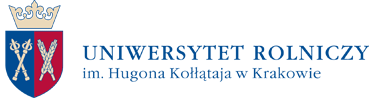 Załącznik nr 4 do SWZNr zamówienia: DZP-291-2920/2022Składając ofertę w postępowaniu o udzielenie zamówienia publicznego pn. Kompleksowa sprzedaż gazu ziemnego wysokometanowego dla potrzebUniwersytetu Rolniczego im. Hugona Kołłątaja w Krakowie.Oświadczam, co następuje1:  NIE NALEŻYMY do grupy kapitałowej, o której mowa w art. 108 ust. 1 pkt 5) ustawy z dnia 11 września 2019 r. Prawo zamówień publicznych (Dz. U. z 2021 r., poz. 1129 ze zm.) tj. w rozumieniu ustawy z dnia 
16 lutego 2007 r. o ochronie konkurencji i konsumentów (t.j. Dz. U. z 2018 r., poz. 798 ze zm.)  NALEŻYMY do tej samej grupy kapitałowej, o której mowa w art. 108 ust. 1 pkt 5) ustawy z dnia 11 września 2019 r. Prawo zamówień publicznych (Dz. U. z 2021 r., poz. 1129 ze zm.), tj. w rozumieniu ustawy 
z dnia 16 lutego 2007 r. o ochronie konkurencji i konsumentów (t.j. Dz. U. z 2018 r., poz. 798 ze zm.), 
co podmioty wymienione poniżej, które złożyły ofertę w tym postępowaniu:Wykonawca nie ma obowiązku składać pełnego wykazu podmiotów w zakresie tzw. grupy kapitałowej, o której mowa powyżej. Należy wymienić w/w wykaz tylko wtedy, gdy odrębną ofertę złożył samodzielnie lub wspólnie z innymi wykonawcami podmiot należący do tej samej grupy kapitałowej, co wykonawca składający tę ofertę. W załączeniu przekazuję dowody wskazujące, że istniejące między wykonawcami należącymi do tej samej grupy kapitałowej, powiązania nie prowadzą do zachwiania uczciwej konkurencji w niniejszym postępowaniu o udzielenie zamówienia publicznego. Jestem świadomy odpowiedzialności karnej wynikającej z art. 233 §1 Kodeksu karnego. Jednocześnie oświadczam, że wszystkie informacje podane we wskazanych wyżej oświadczeniach są aktualne i zgodne z prawdą oraz zostały przedstawione z pełną świadomością konsekwencji wprowadzenia Zamawiającego w błąd przy przedstawianiu informacji. Prawdziwość powyższych informacji stwierdzam podpisem. 1. Należy wskazać pkt 1 lub pkt 2.OŚWIADCZENIE WYKONAWCY O PRZYNALEŻNOŚCI LUB BRAKU PRZYNALEŻNOŚCI DO TEJ SAMEJ GRUPY KAPITAŁOWEJl.p.nazwa podmiotuadres podmiotu1....